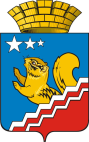 АДМИНИСТРАЦИЯ  ВОЛЧАНСКОГО ГОРОДСКОГО ОКРУГАКоординационный Совет по инвестициям и развитию предпринимательства в Волчанском городском округе14 декабря 2017 г.                                                                                                                         15.00 ч. зал заседаний администрации Волчанского городского округаПредседатель:  Шишин В.Е. –  индивидуальный предприниматель.Секретарь:  Ройд Ю.А. – ведущий специалист отдела потребительского рынка и услуг администрации Волчанского городского округаПрисутствовали: Бородулина И.В. – заместитель главы администрации ВГО по социальным вопросам, Сандуляк Н.М. ,  исполняющий обязанности председателя Комитета по управлению имуществом Волчанского городского округа; Смурыгина О.А. – директор фонда «Волчанский фонд поддержки малого предпринимательства; Феттер Е.В. – начальник экономического отдела администрации Волчанского городского округа, индивидуальные предприниматели: Анисифорова И.О., Ахматдинова Л.Н., Будыкин А.В., Васькова Л.В., Векшин Г.В., Елховикова Е.Б., Лукина Е.А., Мишин А.А., Никитина Е.И., Савельева О.В., Сидорова А.В., Сосновских А.Г.,Фаст Т.Н.ПОВЕСТКА ДНЯПодведение итогов 2017 года (докладчики:  Бородулина И.В., Шишин В.Е.)РЕШИЛИ: информацию принять к сведению.О введении  электронной ветеринарной сертификации (докладчик: Ройд Ю.А.)РЕШИЛИ: продолжать работу в данном направлении.Итоги работы по снижению неформально занятости на объектах торговли, общественного питания, бытового обслуживания на территории Волчанского городского округа (докладчик Феттер Е.В.)РЕШИЛИ: информацию принять к сведению.Обсуждение вопроса «О внесении изменений в административный регламент исполнения муниципальной функции по осуществлению муниципального контроля в области торговой деятельности на территории Волчанского городского округа», утвержденный постановлением главы Волчанского городского округа от 18.03.2014 года № 175 (докладчик Ройд Ю.А.)РЕШИЛИ: предложения по внесению  изменений в административный регламент исполнения муниципальной функции по осуществлению муниципального контроля в области торговой деятельности на территории Волчанского городского округа», утвержденный постановлением главы Волчанского городского округа от 18.03.2014 года № 175 принять к сведению.Обсуждение вопроса «Об утверждении Порядка организации ярмарок и продажи товаров (выполнения работ, оказания услуг) на ярмарках на территории Волчанского городского округа» (докладчик: Ройд Ю.А.)РЕШИЛИ: предложения по порядку организации ярмарок и продажи товаров (выполнения работ, оказания услуг) на ярмарках на территории Волчанского городского округа» принять к сведению.Председатель                                                                                        Шишин В.Е.Секретарь                                                                                             Ройд Ю.А.